En       a       de       de      LA PERSONA SOLICITANTE O REPRESENTANTE LEGALFdo.:      ORGANISMO DESTINATARIO: En caso de solicitarse autorización para actuaciones de ámbito territorial superior al provincial: DIRECCIÓN GENERAL DE MEDIO NATURAL Y BIODIVERSIDAD (CÓDIGO DIR3 A08027157)En caso de solicitarse autorización para actuaciones en el ámbito de una provincia: DELEGACIÓN PROVINCIAL DE LA CONSEJERÍA DE DESARROLLO SOSTENIBLE EN 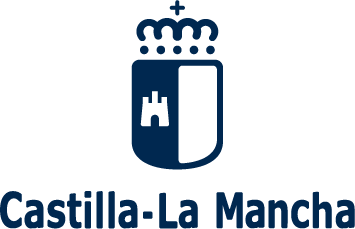 Consejería de Desarrollo SostenibleDirección General de Medio Natural y BiodiversidadNº ProcedimientoCódigo SIACIDATOS DE LA PERSONA SOLICITANTEDATOS DE LA PERSONA SOLICITANTEDATOS DE LA PERSONA SOLICITANTEDATOS DE LA PERSONA SOLICITANTEDATOS DE LA PERSONA SOLICITANTEDATOS DE LA PERSONA SOLICITANTEDATOS DE LA PERSONA SOLICITANTEDATOS DE LA PERSONA SOLICITANTEDATOS DE LA PERSONA SOLICITANTEDATOS DE LA PERSONA SOLICITANTEDATOS DE LA PERSONA SOLICITANTEDATOS DE LA PERSONA SOLICITANTEDATOS DE LA PERSONA SOLICITANTEDATOS DE LA PERSONA SOLICITANTEDATOS DE LA PERSONA SOLICITANTEDATOS DE LA PERSONA SOLICITANTEDATOS DE LA PERSONA SOLICITANTEDATOS DE LA PERSONA SOLICITANTEDATOS DE LA PERSONA SOLICITANTEDATOS DE LA PERSONA SOLICITANTEDATOS DE LA PERSONA SOLICITANTEDATOS DE LA PERSONA SOLICITANTESi elige persona física son obligatorios los campos: tipo y número de documento, nombre y primer apellidoSi elige persona física son obligatorios los campos: tipo y número de documento, nombre y primer apellidoSi elige persona física son obligatorios los campos: tipo y número de documento, nombre y primer apellidoSi elige persona física son obligatorios los campos: tipo y número de documento, nombre y primer apellidoSi elige persona física son obligatorios los campos: tipo y número de documento, nombre y primer apellidoSi elige persona física son obligatorios los campos: tipo y número de documento, nombre y primer apellidoSi elige persona física son obligatorios los campos: tipo y número de documento, nombre y primer apellidoSi elige persona física son obligatorios los campos: tipo y número de documento, nombre y primer apellidoSi elige persona física son obligatorios los campos: tipo y número de documento, nombre y primer apellidoSi elige persona física son obligatorios los campos: tipo y número de documento, nombre y primer apellidoSi elige persona física son obligatorios los campos: tipo y número de documento, nombre y primer apellidoSi elige persona física son obligatorios los campos: tipo y número de documento, nombre y primer apellidoSi elige persona física son obligatorios los campos: tipo y número de documento, nombre y primer apellidoSi elige persona física son obligatorios los campos: tipo y número de documento, nombre y primer apellidoSi elige persona física son obligatorios los campos: tipo y número de documento, nombre y primer apellidoSi elige persona física son obligatorios los campos: tipo y número de documento, nombre y primer apellidoSi elige persona física son obligatorios los campos: tipo y número de documento, nombre y primer apellidoSi elige persona física son obligatorios los campos: tipo y número de documento, nombre y primer apellidoSi elige persona física son obligatorios los campos: tipo y número de documento, nombre y primer apellidoSi elige persona física son obligatorios los campos: tipo y número de documento, nombre y primer apellidoSi elige persona física son obligatorios los campos: tipo y número de documento, nombre y primer apellidoSi elige persona física son obligatorios los campos: tipo y número de documento, nombre y primer apellidoPersona física: 	NIF:Persona física: 	NIF:Persona física: 	NIF:Persona física: 	NIF:Pasaporte/NIE:Pasaporte/NIE:Pasaporte/NIE:Pasaporte/NIE:Pasaporte/NIE:Pasaporte/NIE:Pasaporte/NIE:Número de documentoNúmero de documentoNúmero de documentoNúmero de documentoNombre:1º Apellido: 1º Apellido: 1º Apellido: 1º Apellido: 2º Apellido:2º Apellido:2º Apellido:Hombre    Mujer  Si elige persona jurídica son obligatorios los campos: número de documento y razón socialHombre    Mujer  Si elige persona jurídica son obligatorios los campos: número de documento y razón socialHombre    Mujer  Si elige persona jurídica son obligatorios los campos: número de documento y razón socialHombre    Mujer  Si elige persona jurídica son obligatorios los campos: número de documento y razón socialHombre    Mujer  Si elige persona jurídica son obligatorios los campos: número de documento y razón socialHombre    Mujer  Si elige persona jurídica son obligatorios los campos: número de documento y razón socialHombre    Mujer  Si elige persona jurídica son obligatorios los campos: número de documento y razón socialHombre    Mujer  Si elige persona jurídica son obligatorios los campos: número de documento y razón socialHombre    Mujer  Si elige persona jurídica son obligatorios los campos: número de documento y razón socialHombre    Mujer  Si elige persona jurídica son obligatorios los campos: número de documento y razón socialHombre    Mujer  Si elige persona jurídica son obligatorios los campos: número de documento y razón socialHombre    Mujer  Si elige persona jurídica son obligatorios los campos: número de documento y razón socialHombre    Mujer  Si elige persona jurídica son obligatorios los campos: número de documento y razón socialHombre    Mujer  Si elige persona jurídica son obligatorios los campos: número de documento y razón socialHombre    Mujer  Si elige persona jurídica son obligatorios los campos: número de documento y razón socialHombre    Mujer  Si elige persona jurídica son obligatorios los campos: número de documento y razón socialHombre    Mujer  Si elige persona jurídica son obligatorios los campos: número de documento y razón socialHombre    Mujer  Si elige persona jurídica son obligatorios los campos: número de documento y razón socialHombre    Mujer  Si elige persona jurídica son obligatorios los campos: número de documento y razón socialHombre    Mujer  Si elige persona jurídica son obligatorios los campos: número de documento y razón socialHombre    Mujer  Si elige persona jurídica son obligatorios los campos: número de documento y razón socialHombre    Mujer  Si elige persona jurídica son obligatorios los campos: número de documento y razón socialPersona jurídica: Persona jurídica: Persona jurídica: Persona jurídica: Persona jurídica: Persona jurídica: Persona jurídica: Persona jurídica: Número de documento:Número de documento:Número de documento:Número de documento:Número de documento:Número de documento:Razón social:Razón social:Domicilio Provincia:C.P.:C.P.:C.P.:Población:Población:Población:Teléfono:Teléfono móvil:Teléfono móvil:Teléfono móvil:Teléfono móvil:Teléfono móvil:Teléfono móvil:Teléfono móvil:Teléfono móvil:Correo electrónico:Correo electrónico:Correo electrónico:Correo electrónico:Correo electrónico:El correo electrónico designado será el medio por el que recibirá el aviso de notificación, y en su caso de pago.El correo electrónico designado será el medio por el que recibirá el aviso de notificación, y en su caso de pago.El correo electrónico designado será el medio por el que recibirá el aviso de notificación, y en su caso de pago.El correo electrónico designado será el medio por el que recibirá el aviso de notificación, y en su caso de pago.El correo electrónico designado será el medio por el que recibirá el aviso de notificación, y en su caso de pago.El correo electrónico designado será el medio por el que recibirá el aviso de notificación, y en su caso de pago.El correo electrónico designado será el medio por el que recibirá el aviso de notificación, y en su caso de pago.El correo electrónico designado será el medio por el que recibirá el aviso de notificación, y en su caso de pago.El correo electrónico designado será el medio por el que recibirá el aviso de notificación, y en su caso de pago.El correo electrónico designado será el medio por el que recibirá el aviso de notificación, y en su caso de pago.El correo electrónico designado será el medio por el que recibirá el aviso de notificación, y en su caso de pago.El correo electrónico designado será el medio por el que recibirá el aviso de notificación, y en su caso de pago.El correo electrónico designado será el medio por el que recibirá el aviso de notificación, y en su caso de pago.El correo electrónico designado será el medio por el que recibirá el aviso de notificación, y en su caso de pago.El correo electrónico designado será el medio por el que recibirá el aviso de notificación, y en su caso de pago.El correo electrónico designado será el medio por el que recibirá el aviso de notificación, y en su caso de pago.El correo electrónico designado será el medio por el que recibirá el aviso de notificación, y en su caso de pago.El correo electrónico designado será el medio por el que recibirá el aviso de notificación, y en su caso de pago.El correo electrónico designado será el medio por el que recibirá el aviso de notificación, y en su caso de pago.El correo electrónico designado será el medio por el que recibirá el aviso de notificación, y en su caso de pago.DATOS DE LA PERSONA REPRESENTANTEDATOS DE LA PERSONA REPRESENTANTEDATOS DE LA PERSONA REPRESENTANTEDATOS DE LA PERSONA REPRESENTANTEDATOS DE LA PERSONA REPRESENTANTEDATOS DE LA PERSONA REPRESENTANTEDATOS DE LA PERSONA REPRESENTANTEDATOS DE LA PERSONA REPRESENTANTEDATOS DE LA PERSONA REPRESENTANTEDATOS DE LA PERSONA REPRESENTANTEDATOS DE LA PERSONA REPRESENTANTEDATOS DE LA PERSONA REPRESENTANTEDATOS DE LA PERSONA REPRESENTANTEDATOS DE LA PERSONA REPRESENTANTEDATOS DE LA PERSONA REPRESENTANTEDATOS DE LA PERSONA REPRESENTANTEDATOS DE LA PERSONA REPRESENTANTEDATOS DE LA PERSONA REPRESENTANTEDATOS DE LA PERSONA REPRESENTANTEDATOS DE LA PERSONA REPRESENTANTEDATOS DE LA PERSONA REPRESENTANTENIF	Pasaporte/NIENIF	Pasaporte/NIENIF	Pasaporte/NIENIF	Pasaporte/NIENúmero de documento:Número de documento:Número de documento:Número de documento:Número de documento:Número de documento:Número de documento:Nombre:1º Apellido: 1º Apellido: 1º Apellido: 1º Apellido: 2º Apellido:2º Apellido:2º Apellido:Hombre    Mujer  Hombre    Mujer  Hombre    Mujer  Hombre    Mujer  Hombre    Mujer  Hombre    Mujer  Hombre    Mujer  Hombre    Mujer  Hombre    Mujer  Hombre    Mujer  Hombre    Mujer  Hombre    Mujer  Hombre    Mujer  Hombre    Mujer  Hombre    Mujer  Hombre    Mujer  Hombre    Mujer  Hombre    Mujer  Hombre    Mujer  Hombre    Mujer  Hombre    Mujer  Domicilio: Domicilio: Provincia:C.P.:C.P.:Población:Población:Teléfono:Teléfono móvil:Teléfono móvil:Teléfono móvil:Teléfono móvil:Teléfono móvil:Correo electrónico:Correo electrónico:Correo electrónico:Correo electrónico:Si existe representante, las comunicaciones que deriven de este escrito se realizarán con el/la representante designado/a por el interesado/a.Si existe representante, las comunicaciones que deriven de este escrito se realizarán con el/la representante designado/a por el interesado/a.Si existe representante, las comunicaciones que deriven de este escrito se realizarán con el/la representante designado/a por el interesado/a.Si existe representante, las comunicaciones que deriven de este escrito se realizarán con el/la representante designado/a por el interesado/a.Si existe representante, las comunicaciones que deriven de este escrito se realizarán con el/la representante designado/a por el interesado/a.Si existe representante, las comunicaciones que deriven de este escrito se realizarán con el/la representante designado/a por el interesado/a.Si existe representante, las comunicaciones que deriven de este escrito se realizarán con el/la representante designado/a por el interesado/a.Si existe representante, las comunicaciones que deriven de este escrito se realizarán con el/la representante designado/a por el interesado/a.Si existe representante, las comunicaciones que deriven de este escrito se realizarán con el/la representante designado/a por el interesado/a.Si existe representante, las comunicaciones que deriven de este escrito se realizarán con el/la representante designado/a por el interesado/a.Si existe representante, las comunicaciones que deriven de este escrito se realizarán con el/la representante designado/a por el interesado/a.Si existe representante, las comunicaciones que deriven de este escrito se realizarán con el/la representante designado/a por el interesado/a.Si existe representante, las comunicaciones que deriven de este escrito se realizarán con el/la representante designado/a por el interesado/a.Si existe representante, las comunicaciones que deriven de este escrito se realizarán con el/la representante designado/a por el interesado/a.Si existe representante, las comunicaciones que deriven de este escrito se realizarán con el/la representante designado/a por el interesado/a.Si existe representante, las comunicaciones que deriven de este escrito se realizarán con el/la representante designado/a por el interesado/a.Si existe representante, las comunicaciones que deriven de este escrito se realizarán con el/la representante designado/a por el interesado/a.Si existe representante, las comunicaciones que deriven de este escrito se realizarán con el/la representante designado/a por el interesado/a.Si existe representante, las comunicaciones que deriven de este escrito se realizarán con el/la representante designado/a por el interesado/a.Si existe representante, las comunicaciones que deriven de este escrito se realizarán con el/la representante designado/a por el interesado/a.Si existe representante, las comunicaciones que deriven de este escrito se realizarán con el/la representante designado/a por el interesado/a.MEDIO POR EL QUE DESEA RECIBIR LA NOTIFICACIÓN Correo postal                    (Podrán elegir esta opción las personas que NO estén obligadas a la notificación electrónica, de acuerdo con el artículo 14 de la Ley 39/2015, de 1 de octubre, del Procedimiento Administrativo Común de las Administraciones Públicas). Notificación electrónica    (Si elige o está obligada/o a la notificación electrónica compruebe que está usted registrada/o en la Plataforma https://notifica.jccm.es/notifica y que sus datos son correctos.)INFORMACIÓN BÁSICA DE PROTECCIÓN DE DATOSINFORMACIÓN BÁSICA DE PROTECCIÓN DE DATOSResponsableDirección General Medio Natural y BiodiversidadFinalidadGestión de autorizaciones registros, licencias e información sobre montes y espacios naturalesLegitimación6.1.e) Misión en interés público o ejercicio de poderes públicos del Reglamento General de Protección de Datos.

Ley 3/2008, de 12 de junio, de Montes y Gestión Forestal Sostenible de Castilla-La Mancha.DestinatariosExiste cesión de datosDerechosPuede ejercer los derechos de acceso, rectificación o supresión de sus datos, así como otros derechos, tal y como se explica en la información adicional.Información adicionalDisponible en la dirección electrónica: https://rat.castillalamancha.es/info/0255DATOS DE LA SOLICITUDLUGAR, FECHA Y HORAS PREVISTAS USO DE MAQUINARIA Y EQUIPOS En el caso de actividades agrícolas, deberán identificarse en la siguiente tabla las matrículas objeto de identificación: Observaciones:ACREDITACIÓN DEL CUMPLIMIENTO DE LOS REQUISITOSDeclaraciones responsables:La persona abajo firmante, en su propio nombre o en representación de persona interesada o entidad que se indica, declara que todos los datos consignados son veraces, declarando expresamente que (marque la casilla correspondiente al tipo de actividad que se pretende desarrollará, que exige el cumplimiento de los requisitos que se detallan): Actividades forestales-  Reúne todos los requisitos exigidos para presentar esta comunicación.- Igualmente, la persona firmante se compromete al cumplimiento de las condiciones establecidas en el anexo I de la Resolución de 27/04/2023, de la Dirección General de Medio Natural y Biodiversidad, por la que se establecen limitaciones temporales para disminuir el riesgo de incendios en el medio natural. El uso de maquinaria y motores que puedan generar deflagración, chispas o descargas eléctricas, deberá suspenderse durante la franja horaria comprendida entre las 15:00 y las 18:00 horas. En toda obra y trabajo se han de cumplir, con carácter general, las siguientes normas de seguridad:No fumar durante el manejo de material inflamable, explosivos, herramientas o maquinaria de cualquier tipo.Contar con los medios de extinción suficientes para controlar un posible conato de incendio que se pueda originar, donde al menos, se dispondrá de extintor de carga tipo ABC, una mochila extintora cargada de agua con una capacidad mínima de 15 litros y un batefuegos.- Para poder desarrollar la actividad en las explotaciones forestales, deberán cumplirse las siguientes medidas preventivas:Mantener los caminos, pistas o fajas cortafuegos de las explotaciones forestales limpias de restos y libres de obstáculos que impidan el paso y la maniobra de vehículos. Mantener limpios de vegetación los parques de clasificación de productos forestales, cargaderos y zonas de carga intermedia y una faja exterior de protección de una anchura mínima de 10 metros.  Actividades agrícolas-  Reúne todos los requisitos exigidos para presentar esta comunicación.- Igualmente, la persona firmante se compromete al cumplimiento de las condiciones establecidas en el anexo I de la Resolución de 27/04/2023, de la Dirección General de Medio Natural y Biodiversidad, por la que se establecen limitaciones temporales para disminuir el riesgo de incendios en el medio natural. La cosecha de cereales deberá suspenderse durante la franja horaria comprendida entre las 15:00 y las 18:00 horas.Para llevar a cabo las actividades anteriores se han de adoptar las siguientes medidas preventivas:La cosechadora debe contar, al menos, con un extintor de carga tipo ABC, una mochila extintora cargada de agua con una capacidad mínima de 15 litros y un batefuegos.En las máquinas que dispongan de matachispas en el tubo de escape, observar y asegurarse de que se encuentra en buenas condiciones e instalado correctamente.Mantener la máquina en condiciones óptimas de funcionamiento, habiéndole realizado las revisiones periódicas y mantenimientos diarios que necesite, y comprobando con frecuencia el estado y limpieza de piezas mecánicas y sistema eléctrico.Las cosechadoras deberán contar con un seguro de responsabilidad civil.Además de lo anterior, se indican las siguientes recomendaciones preventivas:Trabajar durante las primeras horas de la mañana en las parcelas o terreno más próximo a monte.Cosechar empezando por los terrenos colindantes a monte, realizando tras la cosecha, y de forma inmediata, una faja de protección con el tractor y los aperos de al menos 4 metros.En caso de existencia de varias zonas colindantes con el monte, comenzar los trabajos en la zona que se encuentren en el lado contrario a la dirección de donde proviene el viento, progresando perpendicularmente al avance del mismo.Aumentar la altura de corte en zonas pedregosas para evitar la generación de chispas por el impacto del útil de corte con una piedra.Acompañar la cosechadora con un tractor conducido por otra persona y que lleve montada la grada, la vertedera o cualquier otro apero similar, con el objeto de hacer una faja inmediata en caso de originarse un incendio. Esta persona a actuaría de observador de los trabajos y estaría atento a las pasadas de la cosechadora, para poder proceder a la extinción de un posible conato, y llamar al 1-1-2 en caso de que el posible conato no pueda ser controlado. Actividades apícolas-  Reúne todos los requisitos exigidos para presentar esta comunicación.- Igualmente, la persona firmante se compromete al cumplimiento de las condiciones establecidas en el anexo I de la Resolución de 27/04/2023, de la Dirección General de Medio Natural y Biodiversidad, por la que se establecen limitaciones temporales para disminuir el riesgo de incendios en el medio natural. El uso del ahumador quedará suspendido entre las 15:00 y las 18:00 horas.Los colmenares o asentamientos deberán contar con una faja de desbroce de 5 metros.Se debe contar, al menos, con una mochila extintora cargada de agua con una capacidad mínima de 15 litros y un batefuegos.- Además, en el uso de ahumadores, se han de cumplir las siguientes instrucciones:Uso preferente durante las primeras horas de la mañana.El ahumador debe consistir en un recipiente metálico que disponga de una salida de humo provista de una rejilla para evitar la salida de partículas incandescentes.Nunca dejar el ahumador caliente en el suelo, pudiendo dejarlo sobre una colmena en caso de que se necesite apoyarlo. Uso de maquinaria y equipos cuyo funcionamiento genere deflagración, chispas o descargas eléctricas-  Reúne todos los requisitos exigidos para presentar esta comunicación.- Igualmente, la persona firmante se compromete al cumplimiento de las condiciones establecidas en el anexo I de la Resolución de 27/04/2023, de la Dirección General de Medio Natural y Biodiversidad, por la que se establecen limitaciones temporales para disminuir el riesgo de incendios en el medio natural. El uso de maquinaria ligera (sierras, radiales, equipos de soldadura, motosierras, desbrozadoras, etc) y motores que puedan generar deflagración, chispas o descargas eléctricas, en el medio natural, deberá suspenderse durante la franja horaria comprendida entre las 15:00 y las 18:00 horas.Se debe contar, al menos, con un extintor de carga tipo ABC, una mochila extintora cargada de agua con una capacidad mínima de 15 litros y un batefuegos.- De manera específica para maquinaria ligera se han de cumplir las siguientes medidas:Elegir una superficie despejada para realizar el repostaje y, alejarse al menos 3 metros del lugar en el que se ha llenado el depósito antes de proceder arrancar el motor.Al dejar una máquina en el suelo, hacerlo en un lugar despejado, desprovisto de vegetación seca y fina que pueda entrar en ignición, en contacto con las partes calientes de la máquina. Posicionar la máquina de forma que el cierre del depósito esté orientado hacia arriba.- Y de manera específica para motores, radiales y equipos de soldadura se han de cumplir las siguientes medidas:Mantener una faja exterior con una anchura mínima de 5 metros limpia de vegetación en los lugares donde se ubiquen bombas de riego, motores o generadores cuyo funcionamiento no requiera de una persona continuamente. Mantener una faja exterior con una anchura mínima de 5 metros limpia de vegetación o humedecida, cuando se trabaje con maquinaria como radiales o soldadores evitando que las chispas generadas caigan sobre material combustible en disposición de arder. - Además de lo anterior, se indican las siguientes recomendaciones preventivas:Evitar vertidos de combustible, aceite o mezcla. No fumar nunca cerca del combustible o la máquina. Realizar el repostaje de combustible al aire libre, a una distancia superior a 20 metros de cualquier fuente de calor.Repostar con la máquina parada usando un recipiente antiderrame.Comprobar que no existen fugas de combustible mientras se llena el tanque y durante el funcionamiento de la máquina, en caso de que existan pérdidas, no arrancar la máquina. Comprobar que el casquillo de la bujía se encuentra firmemente colocado.Los colectores de los escapes de motores de explosión tienen que impedir la dispersión de chispas e ir protegidos por una carcasa que asegure su aislamiento en caso de calentamiento. Son ciertos los datos consignados en la presente comunicación comprometiéndose a probar documentalmente los mismos cuando se le requiera para ello y a cumplir las condiciones estipuladas.Igualmente, la persona abajo firmante declara conocer que en el caso de falsedad en los datos y/o en la documentación aportados u ocultamiento de información, de la que pueda deducirse intención de engaño en beneficio propio o ajeno, podrá ser excluida de este procedimiento, ser objeto de sanción y, en su caso, los hechos se pondrán en conocimiento del Ministerio Fiscal por si pudieran ser constitutivos de un ilícito penal.Autorizaciones:Con la presentación de esta solicitud, y de acuerdo con el artículo 28 de la Ley 39/2015, de 1 de octubre, de Procedimiento Administrativo Común de las Administraciones Públicas, la Consejería podrá consultar o recabar documentos elaborados por cualquier Administración salvo que conste en el procedimiento su oposición expresa.En particular, se recabarán lo siguientes datos, salvo que marque expresamente:  Me opongo a la consulta de datos de identidad de la persona solicitante. Me opongo a la consulta de datos de identidad de la persona representante.Asimismo, podrá indicar los documentos aportados anteriormente ante cualquier Administración señalando la fecha de presentación y unidad administrativa, y serán consultados por la Consejería.Documento.      , presentado con fecha       ante la unidad       de la Administración de      Documento.      , presentado con fecha       ante la unidad       de la Administración de      Documento.      , presentado con fecha       ante la unidad       de la Administración de      (En el caso de que se haya opuesto en alguna de las opciones anteriores, deben aportar los datos y documentos requeridos para la resolución del presente procedimiento).Documentación a aportar: Copia del documento de identidad de la persona solicitante en el caso de que conste su oposición expresa a que por esta Administración se consulten los datos. En caso de actuar por medio de representante, copia del documento de identidad de la persona representante en el caso de que conste su oposición expresa a la consulta de datos. En caso de actuar por medio de representante, documento válido en derecho que acredite la representación.